Utrjevanje , ponavljanje – števila do 10Pripomočki:- Moja matematika-spletna vadnica : zavihek naloge, nato aritmetika in algebra, izberete naloge: števila do 10. Vadite lahko različne naloge: razvrščanje števil, primerjanje števil, predhodnik, naslednikVaše zbrane točke učiteljice vidimo!-Kartončki števil od 0 do 10 (če jih nimate, si jih izdelajte)-10 drobnih predmetov (zobotrebcev, paličic,slamic, kock, fižolčkov ipd)-zvezek s KITOM na brezčrtni strani, puščicaNaloge:Razvrsti kartončke števil od najmanjšega do največjega. Preberi števila, ki so manjša od 8. Naštej števila, ki so večja od 3.Štej po dva od 0 do 10 (0, 2, 4, …)Štej po 2 od 10 do 0!Poišči število, ki je za 1 večje od: 5, 8, 0, 4… (če učenec zmore brez kartončkov, toliko bolje)Poišči predhodnik (število, ki je za 1 manjše kot) števil: 6, 3, 8, 5… Koliko števil je med 3 in 8? (4 števila) Naštej števila med 3 in 8!(4, 5, 6, 7) Če učenec take naloge ne razume, mu postavite še nekaj podobnih nalog.Postavi 10 predmetov v vrsto. Razdeli jih na dva kupčka. Sestavi račun. Napiši račun.Ponovi štirikrat. Kaj ugotoviš? (rezultat je vedno isti. Spodbujajte jih, da bodo vedno drugačni računi)Zapišite račune v obliki sončka – glej priloženo slikoV sonček vpišite drugo številko(večje od 5), predmete prav tako delite na dva dela in vpisujete račune. Ustvarite tri takšne sončke.Sončke narišite v kitkov zvezek na brezčrtno stran, lahko pišete z barvicami, da bodo lepši. Če znate, sončke fotografirajte in jih pošljite učiteljici na e poštni naslov.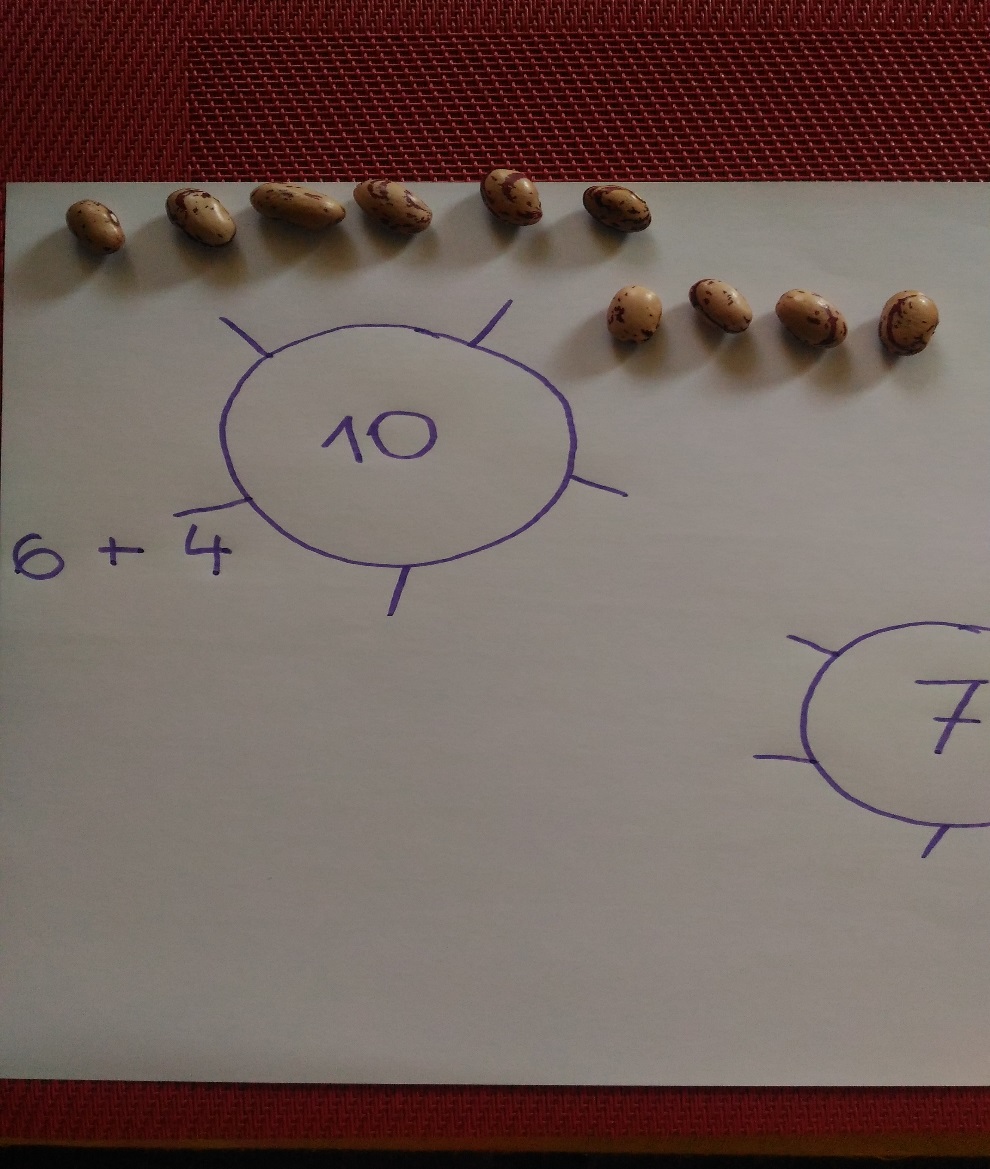 